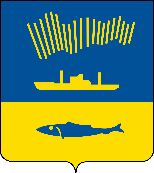 АДМИНИСТРАЦИЯ ГОРОДА МУРМАНСКАП О С Т А Н О В Л Е Н И Е                                                                                                         № В соответствии со статьей 78 Бюджетного кодекса Российской Федерации, Федеральным законом от 06.10.2003 № 131-ФЗ «Об общих принципах организации местного самоуправления в Российской Федерации», постановлением Правительства Российской Федерации от 18.09.2020 № 1492 «Об общих требованиях к нормативным правовым актам, муниципальным правовым актам, регулирующим предоставление субсидий, в том числе грантов в форме субсидий, юридическим лицам, индивидуальным предпринимателям, а также физическим лицам - производителям товаров, работ, услуг, и о признании утратившими силу некоторых актов Правительства Российской Федерации и отдельных положений некоторых актов Правительства Российской Федерации», Уставом муниципального образования городской округ город-герой Мурманск п о с т а н о в л я ю: 1. Внести в постановление администрации города Мурманска                     от 19.12.2018 № 4406 «Об утверждении порядка предоставления субсидии из бюджета муниципального образования город Мурманск на возмещение недополученных доходов транспортным организациям, осуществляющим регулярные перевозки пассажиров и багажа на муниципальных маршрутах по регулируемым тарифам, в связи с предоставлением льготы на проезд, установленной муниципальным нормативным правовым актом» (в ред. постановлений от 13.05.2020 № 1152, от 14.10.2020 № 2352, от 16.04.2021 № 1027, от 13.08.2021 № 2112, от 20.12.2021 № 3289, от 06.07.2022 № 1880, от 16.12.2022 № 4153) следующие изменения:1.1. В преамбуле слово «город» заменить словами «городской округ город-герой».1.2. В пункте 2 слова «(Кольцов Э.С.)» заменить словами «(Гутнов А.В.)».1.3. В пункт 7 изложить в следующей редакции:«7. Контроль за выполнением настоящего постановления возложить на заместителя главы администрации города Мурманска – председателя комитета по развитию городского хозяйства Гутнова А.В.».2. Внести в Порядок предоставления субсидии из бюджета муниципального образования город Мурманск на возмещение недополученных доходов транспортным организациям, осуществляющим регулярные перевозки пассажиров и багажа на муниципальных маршрутах по регулируемым тарифам, в связи с предоставлением льготы на проезд, установленной муниципальным нормативным правовым актом», утвержденный постановлением администрации города Мурманска от 19.12.2018 № 4406 (в ред. постановлений от 13.05.2020 № 1152, от 14.10.2020 № 2352, от 16.04.2021 № 1027, от 13.08.2021 № 2112, от 20.12.2021 № 3289, от 06.07.2022 № 1880, от 16.12.2022 № 4153), следующие изменения:2.1. В пункте 2.12 раздела 2 слова «администрации города Мурманска» исключить.3. Отделу информационно-технического обеспечения и защиты информации администрации города Мурманска (Кузьмин А.Н.) разместить настоящее постановление с приложением на официальном сайте администрации города Мурманска в сети Интернет.4. Редакции газеты «Вечерний Мурманск» (Хабаров В.А.) опубликовать настоящее постановление с приложением.5. Настоящее постановление вступает в силу со дня официального опубликования.6. Контроль за выполнением настоящего постановления возложить на заместителя главы администрации города Мурманска – председателя комитета по развитию городского хозяйства Гутнова А.В.Глава администрациигорода Мурманска		                                                         Ю.В. Сердечкин